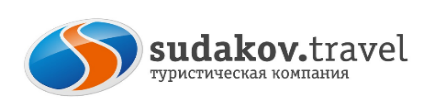  05.05- 09.05.2023  4 дня/3 ночи ЯЛТА-СЕВАСТОПОЛЬ-БАХЧИСАРАЙВ стоимость тура включено: проезд автобусом по маршруту: Таганрог – Ростов –Ялта – Ростов – Таганрог;проживание в санатории им. Кирова  (Ялта)2-х м.н стд. с в/ море; гост. «Солнечная ревьера» (г.Севастополь) 2,3-х м.н с в/уд
• питание: 3 завтрака,1 обед,3 ужина ;страховка транспортная; экскурсионная программа.Дополнительно оплачивается:  вх. билеты г.Таганрог, ул. Петровская, 83 (8634) 329-879г.Ростов-на-Дону пр-т Ленина, 1058(863)285-01-71www.sudakov.travel e-mail: sale@sudakov.travel05 мая Сбор/Выезд группы из Таганрога (пл. Восстания,11) 17:30/18:00. Ростова-на-Дону (Автовокзал, пр. Сиверса,1) в 19:30/20:0006 мая Прибытие в Ялту. Размещение в санатории им. Кирова. Обед.14:30 Прекрасная, легкая, познавательная прогулка-экскурсия по историческому центру Ялты, вдоль побережья Черного моря. Великолепные уголки старой Ялты, цветущие вечнозеленые сады и парки, восхитительная архитектура города, известные люди, приезжавшие на отдых в Ялту,- все это красивый рассказ опытного экскурсовода, который поможет вам окунуться в историю старой Ялты со второй половины 19 века и до наших дней.  Ужин. Свободное время.07 мая Завтрак. Автобусно-пешеходная экскурсия. В Верхней Массандре, в вековом сосновом лесу, находится дворец Александра III - миниатюрный "дворец-шкатулка", сооруженный в стиле французских замков времен Людовика XIII. Загородный дворец был предназначен для отдыха во время охоты и прогулок в горы.  Долгие годы дворец был закрыт для посещения, так как в нем располагалась правительственная дача, сейчас Массандровский дворец входит в состав Алупкинского архитектурно-паркового заповедника. Экскурсия по Массандровскому заводу с посещением виноподвалов. *Дегустация 9-ти  образцов марочных вин "Массандры"(по желанию).  Ужин. Свободное время.                                                                                                                                                                                                                                                                                                                                                                                                          08 мая Завтрак. Сдача номеров. Переезд в г.Севастополь.  Автобусно-пешеходная экскурсия по центральной части города СЕВАСТОПОЛЯ: Исторический бульвар, Площадь Нахимова. Памятник выдающегося русского флотоводца адмирала Нахимова – Графская пристань – Мемориал Героической Обороны Севастополя 1941-1942 г.г. - Приморский бульвар – памятник Затопленным кораблям. По желанию прогулка на катере (за доп. плату). Посещение Малахова кургана. Мемориальный комплекс, призванный увековечить в памяти события Крымской войны и Великой Отечественной войны. Дважды в истории войска держали героическую оборону Севастополя и отстояли город от врага. На Малаховом кургане размещены памятники командующим и мемориальные доски с именами героев обоих войн. Для жителей города это место является очень почитаемым и почти священным. Размещение в гостинице «Солнечная ревьера» (Северная сторона, Учкуевка). Ужин. 09 мая Завтрак. Сдача номеров. Вариант №1 (если будет парад)*Выезд в Севастополь. Посещение парада, посвященный празднику Победы.  Переезд в Бахчисарай.  Обед татарская кухня (доп. плата). Пересаживаемся на джипы и знакомимся с историей Крымского Ханства и его бывшей столицей. Пожалуй, нигде в Крыму так полно и глубоко нельзя ощутить аромат средневековья, как в Бахчисарае и его окрестностях. Одним из самых значимых достояний полуострова по праву считается Бисерный храм – восстановленный скит святой Анастасии Узорешительницы.  Стены Бисерного храма от пола до потолка украшены бисером, который старательно укладывали монахи и прихожане. Причудливое убранство церкви делает ее настоящим произведением искусства, безоговорочным шедевром, поразительным творением человеческих рук. Далее – путь в ущелье Марьям-Дере, где находится Свято-Успенский монастырь. Осмотр монастыря и пещерного храма монастыря.                        Вариант №2 (если парад отменят)*  Переезд в Бахчисарай.  Бисерный храм (на джипах),  Свято-Успенский монастырь. Обед татарская кухня (доп. плата). 17:00 Отъезд в Ростов/Таганрог.  10 мая Возвращение в Ростов/Таганрог ~04:30/06:00      СТОИМОСТЬ ТУРА: 2-х м.н стандарт с в/ на море -16 450 руб/чел;Доп. место- 15 500 руб/чел; 1-но м.н -19 500 руб/чел                                                                                                                                                                                                                                                                                                                                                                                                                                                                                                                                                                               Входные билетыНаименование объектаВзр. руб.Пенсионерыиметь удостоверениеФирма не несет ответственности за позднее прибытие в связи с задержками на дорогах. Фирма оставляет за собой право, по мере необходимости, вносить изменения времени и последовательности экскурсий, производить замену экскурсий, сохраняя программу тура в целом. Фирма не несет ответственности за сохранность денег и личных вещей. *Внимание! Стоимость входных билетов может изменяться, учитывайте это при составлении бюджета на поездку!!! Особенности программы: ночные автобусные переезды, насыщенная экскурсионная программа с продолжительными пешеходными переходами по гористой местности.Массандровский Дворец450250Фирма не несет ответственности за позднее прибытие в связи с задержками на дорогах. Фирма оставляет за собой право, по мере необходимости, вносить изменения времени и последовательности экскурсий, производить замену экскурсий, сохраняя программу тура в целом. Фирма не несет ответственности за сохранность денег и личных вещей. *Внимание! Стоимость входных билетов может изменяться, учитывайте это при составлении бюджета на поездку!!! Особенности программы: ночные автобусные переезды, насыщенная экскурсионная программа с продолжительными пешеходными переходами по гористой местности.Экскурсия по заводу*Дегустация (по желанию)550750*550750*Фирма не несет ответственности за позднее прибытие в связи с задержками на дорогах. Фирма оставляет за собой право, по мере необходимости, вносить изменения времени и последовательности экскурсий, производить замену экскурсий, сохраняя программу тура в целом. Фирма не несет ответственности за сохранность денег и личных вещей. *Внимание! Стоимость входных билетов может изменяться, учитывайте это при составлении бюджета на поездку!!! Особенности программы: ночные автобусные переезды, насыщенная экскурсионная программа с продолжительными пешеходными переходами по гористой местности.Прогулка на катере~400~400Фирма не несет ответственности за позднее прибытие в связи с задержками на дорогах. Фирма оставляет за собой право, по мере необходимости, вносить изменения времени и последовательности экскурсий, производить замену экскурсий, сохраняя программу тура в целом. Фирма не несет ответственности за сохранность денег и личных вещей. *Внимание! Стоимость входных билетов может изменяться, учитывайте это при составлении бюджета на поездку!!! Особенности программы: ночные автобусные переезды, насыщенная экскурсионная программа с продолжительными пешеходными переходами по гористой местности.Джип 6-ти местный~700~700Фирма не несет ответственности за позднее прибытие в связи с задержками на дорогах. Фирма оставляет за собой право, по мере необходимости, вносить изменения времени и последовательности экскурсий, производить замену экскурсий, сохраняя программу тура в целом. Фирма не несет ответственности за сохранность денег и личных вещей. *Внимание! Стоимость входных билетов может изменяться, учитывайте это при составлении бюджета на поездку!!! Особенности программы: ночные автобусные переезды, насыщенная экскурсионная программа с продолжительными пешеходными переходами по гористой местности.Обед в Бахчисарае500500Фирма не несет ответственности за позднее прибытие в связи с задержками на дорогах. Фирма оставляет за собой право, по мере необходимости, вносить изменения времени и последовательности экскурсий, производить замену экскурсий, сохраняя программу тура в целом. Фирма не несет ответственности за сохранность денег и личных вещей. *Внимание! Стоимость входных билетов может изменяться, учитывайте это при составлении бюджета на поездку!!! Особенности программы: ночные автобусные переезды, насыщенная экскурсионная программа с продолжительными пешеходными переходами по гористой местности.